lMADONAS NOVADA PAŠVALDĪBA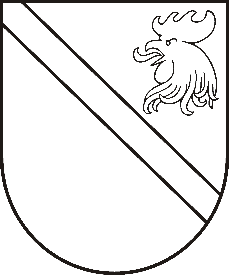 Reģ. Nr. 90000054572Saieta laukums 1, Madona, Madonas novads, LV-4801 t. 64860090, e-pasts: pasts@madona.lv ___________________________________________________________________________MADONAS NOVADA PAŠVALDĪBAS DOMESLĒMUMSMadonā2020.gada 19.maijā									       Nr.181									     (protokols Nr.10, 17.p.)Par grozījumiem 30.12.2019. domes lēmumā Nr.616 “Par Madonas novada pašvaldības pagastu pārvalžu, Madonas pilsētas un to iestāžu un Madonas novada pašvaldības centrālās administrācijas amata vienību sarakstu apstiprināšanu” pielikumā Nr.28Lai nodrošinātu H.Medņa kultūrizglītības centra “Dziesmu svētku skola” darbību, izstrādātu un realizētu attīstības un mārketinga stratēģiju, veidotu radošu vidi, nodrošinātu publicitāti un veiktu citus pasākumus, saskaņā ar amata aprakstu, Madonas novadpētniecības un mākslas muzeja direktore lūdz izveidot amata vienību H.Medņa kultūrizglītības centra “Dziesmu svētku skola” vadītājs – ar 2020.gada 1.jūliju.Noklausījusies sniegto informāciju, saskaņā ar likuma “Par pašvaldībām” 21.panta 13.punktu, ņemot vērā 14.05.2020. Kultūras un sporta komitejas un 19.05.2020. Finanšu un attīstības komitejas atzinumus, atklāti balsojot: PAR – 14 (Artūrs Čačka, Andris Dombrovskis, Zigfrīds Gora, Artūrs Grandāns, Gunārs Ikaunieks, Valda Kļaviņa, Agris Lungevičs, Ivars Miķelsons, Valentīns Rakstiņš, Andris Sakne, Inese Strode, Aleksandrs Šrubs, Gatis Teilis, Kaspars Udrass), PRET – NAV, ATTURAS – NAV, Madonas novada pašvaldības dome NOLEMJ:Ar 2020.gada 1.jūliju izveidot jaunu Madonas novadpētniecības un mākslas muzeja amata vienību:Domes priekšsēdētājs								          A.LungevičsL.Zepa 64822480Amata vienības nosaukumsProfesijas kodsAmata vienību skaitsMēnešalgas likme 
EURMēnešalgas fonds 
EURKultūraKultūraKultūraKultūraKultūraDziesmu svētku skolas vadītājs3435 231803803